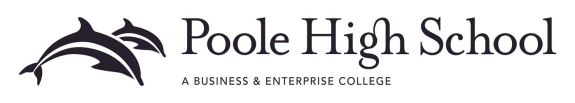 Position OverviewResponsible to: Director of ScienceScience TeacherKey purposes:To carry out the professional duties of a teacher as described in the most recent School Teachers’ Pay and Conditions Document.To undertake the duties of form tutor and a member of a House teamKey responsibilities: To undertake the teaching of Science as laid down by the Assistant  Headteacher and the Director of Science.To have a clear understanding of the Science National Curriculum. To ensure that schemes of work are covered as appropriate to the individual class. To inform the Director of Science where problems arise.To ensure that appropriate and varied teaching styles are utilised with each group.To carefully monitor the progress of students on the special needs referral process, notifying the Additional Needs Department and Director of Science of any problems.To adhere to the policies set out in the Staff and other relevant handbooks, especially the Teaching and Learning policy.Promote AfL through all teaching ensuring that students are receiving concise guidance on how to improve their learning.To adhere to and implement, according to school policy, all required reporting of student progress and attendance at relevant Parents’ Evenings.RequirementsEssentialQualifications: Graduate in Science or other associated subjectsQualified Teacher StatusSkills, knowledge and aptitudesAbility to plan and deliver high quality learningAbility to work effectively with as part of a team including with staff, students and parentsAbility to liaise and work as a form tutor within a pastoral teamAbility to inspire and lead studentsPersonal QualitiesHigh levels of drive and energyHigh levels of interpersonal skillsHigh student expectationsAbility to set and achieve demanding goals for studentsAbility to support, motivate and inspire Sense of humour, good listener, positive outlookAbility to work as part of a teamAbility to organise effectively and deliver outcomesProfessional knowledge and understandingLesson PlanningClassroom managementDesirableRecent relevant professional developmentExam Board grading of work in subjectJob Title: Science TeacherSalary: MPS/UPS